JĘZYK POLSKI, KLASA IV A, 22.06. – 25.06. 2020r.22. 06. 2020r.Temat: Grupa podmiotu i grupa orzeczenia.Uwaga !! realizujemy teraz tematy z działu: ,, Budowa i rodzaje zdań”. Informuję Was, że do tych zagadnień będę chciała wrócić w klasie 5, żeby wytłumaczyć Wam np. wykresy zdań.Obejrzyj filmik, który Ci przypomni Ci podstawowe wiadomości o podmiocie i orzeczeniu. https://www.youtube.com/watch?v=OlkAcjmJ7i8Zapoznaj się z wiadomościami: ramka,, zapamiętaj”, str. 141.Skorzystaj z podanej strony i koniecznie obejrzyj zamieszczone tam lekcje, które pomogą Ci zrozumieć dzisiejszy temat. https://www.youtube.com/watch?v=33ZFFMRauhkhttps://www.youtube.com/watch?v=FpBm2Rv-n28Przepisz do zeszytu podaną notatkę lub wydrukuj i wklej.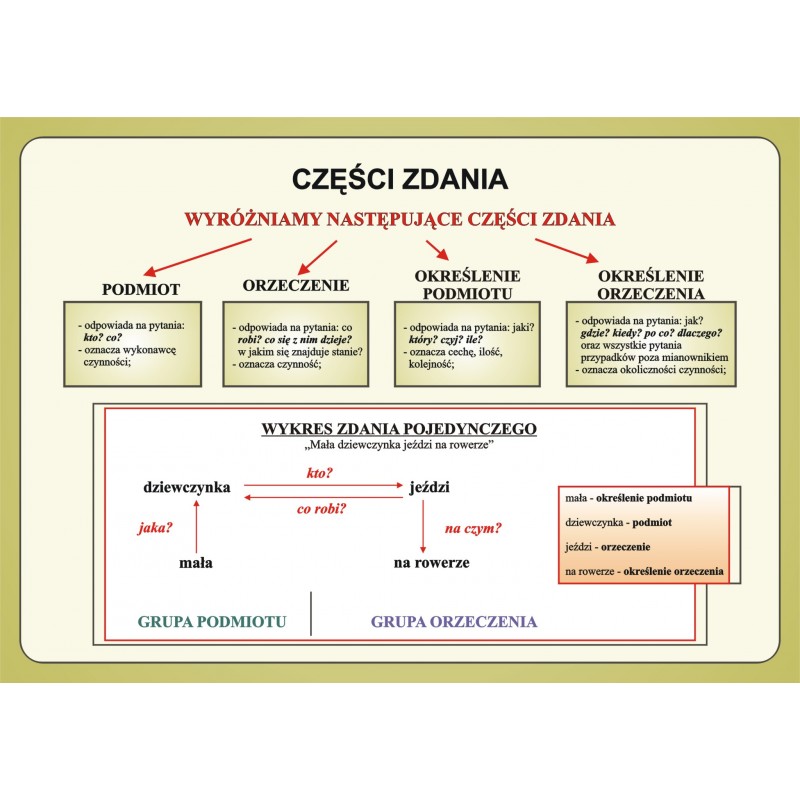 W zeszycie wykonaj ćwiczenia: 3, 4, str. 141.Uzupełnij zeszyt ćwiczeń, str. 60, ćwiczenia: 1 – 4.23.06.2020r.Temat: Wykresy zdań pojedynczych.Skorzystaj z podanej strony i obejrzyj lekcję dotyczącą wykresów ( analizy ) zdania pojedynczego. https://www.youtube.com/watch?v=PT-SFjJ22PcZapoznaj się z podaną notatką i przykładami:Analiza składniowa zdania pojedynczego nazywana jest także analizą logiczną.Analiza logiczna polega na wskazaniu w zdaniu PODMIOTU i ORZECZENIA oraz innych wyrazów, czyli OKREŚLEŃ.Np. Wczoraj    Ania     kupiła   zieloną   sukienkę.Uwaga !! podmiot podkreślamy jedną linią, a orzeczenie dwiema liniami.JAK WYKONAĆ WYKRES ZDANIA ?Musisz w zdaniu znaleźć podmiot i orzeczenie, podkreśl je.Oddziel pionową kreską grupę podmiotu od grupy orzeczenia.Podkreśl linią falistą wszystkie określenia.Zadaj pytania do poszczególnych wyrazów. Przeanalizuj i przepisz do zeszytu podane przykłady:Groźny pies | wściekle atakował pluszaka.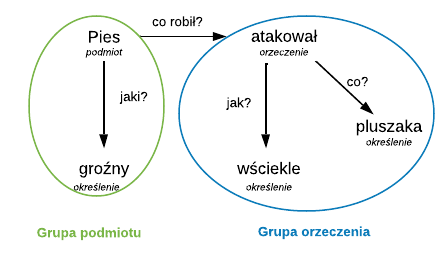 Mój brat | wygrał wczoraj ważne zawody.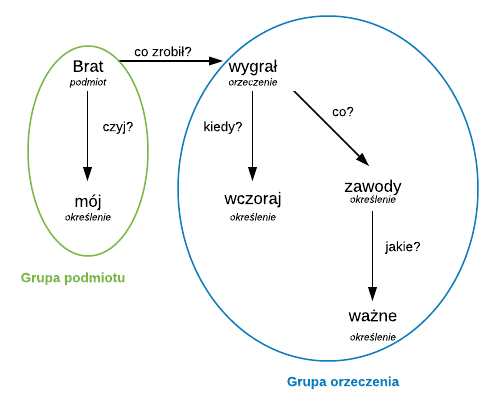 Spróbuj teraz wykonać w zeszycie ćwiczenie: 8, 9, str. 143.Uzupełnij zeszyt ćwiczeń, str. 61, ćwiczenia: 1 – 4.24.06.2020r. ( 2h )Temat 1: Zdanie pojedyncze i złożone.Przypomnij sobie wiadomości, obejrzyj zamieszczony materiał:https://www.youtube.com/watch?v=SWYEV6uAgGMPrzeczytaj wiadomości z ramki ,, zapamiętaj”, str. 153.Sprawdź czy znasz odpowiedzi na te pytania:Co to jest wypowiedzenie?Co to jest zdanie?Co to jest równoważnik zdania?Jakie zdanie nazywamy pojedynczym?Jakie zdanie nazywamy zdaniem złożonym?Co to jest podmiot i orzeczenie?Jeśli nie potrafisz odpowiedzieć na jakieś pytanie, sięgnij proszę do wiadomości z poprzednich lekcji i sobie przypomnij. To ważne, ponieważ wrócimy do tego w klasie 5.Przepisz zdania, które znajdują się pod obrazkami w ćw. 1. W każdym podkreśl podmiot i orzeczenie.Wykonaj do zeszytu ćw. 6, str. 154.Uzupełnij zeszyt ćwiczeń, str. 66, ćwiczenia: 1 – 5.Temat 2: Sprawdź, ile wiesz.Dla sprawdzenia swojej wiedzy wykonaj następujące zadania: 1 – 12, str. 165 – 166.To już ostatni temat z języka polskiego w tym roku szkolnym. Tak jak informowałam we wcześniejszych materiałach do działu o zdaniach powrócimy w klasie 5.Życzę Wam pięknych, radosnych i zdrowych wakacji !!!, do zobaczenia.